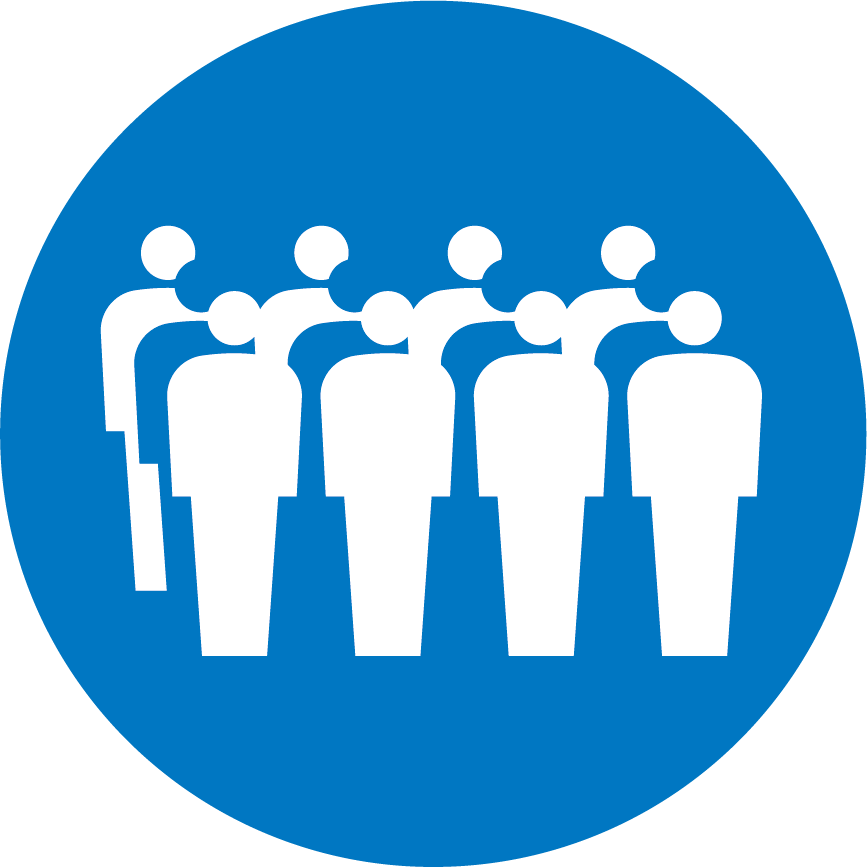 ４び４れつに ならんで くださいLine Up in 4 Rows